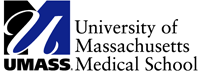 February 27, 2013Dr. Lian-Sheng MaPresident and Editor-in-ChiefWorld Journal of GastroenterologyRoom 903, Building D, Ocean International CenterNo. 62 Dongishuan Zhonglu, Chaoyang District, Beijing 100025, ChinaRe: ResubmissionDear Dr. Ma:Please find enclosed the edited manuscript in Word format (file name: 1534-Review.doc).Title: High fat diet feeding results in gender specific steatohepatitis and inflammasome activationAuthors: Michal Ganz, Timea Csak, Gyongyi SzaboName of Journal: World Journal of GastroenterologyESPS Manuscript NO: 1534The manuscript has been improved according to the suggestions of reviewers:1. Revisions have been made according to the suggestions of the reviewer 00043561(1) Figure 4D was removed; we left figure 4C and 4E as we felt that it was necessary to show the triglyceride levels and ALT levels to demonstrate changes in steatosis and inflammation, respectively.(2) Microscopic pictures were redone with better quality and complete lobules are present. Symbols were added to demonstrate micro and macrovesciular changes.Thank you again for publishing our manuscript in the World Journal of Gastroenterology.Sincerely,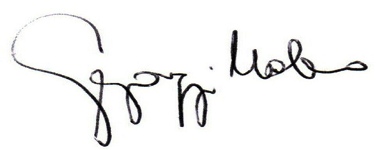 Gyongyi Szabo, MD, PhD